GYMNÁZIUM JOSEFA JUNGMANNA, LITOMĚŘICE,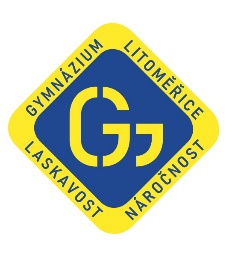 Svojsíkova 1, příspěvková organizaceKritéria hodnocení Maturitních zkoušek 2023 Konání maturitní zkoušky se řídí školským zákonem (č. 561/2004 Sb. v platném znění) a příslušným prováděcím právním předpisem (vyhl. č. 177/2009 Sb., v platném znění).  Maturitní zkouška se skládá ze společné a profilové části. Hodnocení zkoušek společné části maturitní zkoušky probíhá dle § 22 vyhlášky č. 177/2009 Sb., o bližších podmínkách ukončování vzdělávání ve středních školách maturitní zkouškou, ve znění pozdějších předpisů.  Hodnocení zkoušek profilové části maturitní zkoušky probíhá podle § 24 a 25 výše zmíněné vyhlášky. Při celkovém hodnocení maturitní zkoušky se postupuje dle § 26 vyhlášky (viz výše). Žákům, kteří mají k MZ od PPP vydanou zprávu o uzpůsobení podmínek MZ, se podmínky zkoušek MZ upraví podle doporučení PPP a tabulky přiložené na konci dokumentu.Český jazykMZ z českého jazyka se skládá z ústní a písemné zkoušky.Hodnocení ústní zkouškyÚstní zkouška je hodnocena maximem 30 bodů. Spodní hranice k úspěšnému složení ústní zkoušky je 13 bodů.Ústní zkouška tvoří 60 % celkové známky z maturitní zkoušky z českého jazyka a literatury.Hodnocení ústní části:30 – 27 bodů -  126 – 22 bodů -  221 – 17 bodů -  316 – 13 bodů -  412 –   0 bodů -  5Písemnou prací z českého jazyka a literatury jazyka se rozumí vytvoření souvislého textu nebo textů v celkovém minimálním rozsahu 250 slov. Písemná práce trvá 120 minut (včetně času na volbu zadání).Povolené pomůcky: psací potřeby, Pravidla českého pravopisuTabulka hodnocení písemné práce je připojena na konci dokumentu. V každé z 6 částí je možné získat max.5 bodů. Hodnocení písemné části:30 – 27 bodů -  126 – 22 bodů -  221 – 17 bodů -  316 – 13 bodů -  412 –   0 bodů -  5Pokud bude student hodnocen v písemné části nedostatečnou, může konat ústní část zkoušky, ale nebude z   předmětu hodnocen. V opakované maturitní zkoušce koná pouze část zkoušky, u které neuspěl. Matematika Profilová maturitní zkouška z matematiky probíhá ústní formou. Žáci mají k dispozici osnovu zadání maturitní zkoušky, Matematické, fyzikální a chemické tabulky a vzorce pro SŠ, kalkulačku.  Zkušební komise hodnotí: celkové porozumění otázce osvojení matematických pojmů a dovedností; matematické modelování; vymezení a řešení problému; pochopení souvislostí užití pomůcek správnost odpovědí na doplňující otázky  samostatnost ústního projevu celkovou jazykovou kulturu Anglický jazyk Maturitní zkouška z anglického jazyka se skládá z písemné a ústní části. Náročnost zkoušky odpovídá jazykové úrovni B2. Písemnou prací z cizího jazyka se rozumí vytvoření souvislého textu v celkovém minimálním rozsahu 200 slov; písemná práce trvá 90 minut včetně času na volbu zadání. Při konání písemné práce má žák možnost použít překladový slovník. Žáci budou vybírat ze tří zadání, která se žákům zpřístupní bezprostředně před zahájením zkoušky, žák si po zahájení zkoušky 1 zadání zvolí. Zadání písemné práce obsahuje název zadání a způsob zpracování zadání. Žák napíše souvislý text na úrovni B2.U písemné práce se hodnotí zpracování zadání, dodržení náležitostí daného typu textu, koherence a koheze textu, rozsah a přesnost použité slovní zásoby a mluvnických prostředků. Tabulka hodnocení písemné práce je připojena na konci dokumentu. Hodnocení písemné části:16 – 14 bodů -  113 – 12 bodů -  211 –  9  bodů -  3  8 –  7  bodů -  4  6 –  0  bodů -  5Při ústní části mají žáci k dispozici pracovní listy s osnovou otázky a obrázky. Při přípravě mohou požívat česko-anglický slovník a atlas. Ústní zkouška se skládá z těchto částí:samostatná souvislá prezentace daného tématureakce na otázky zkoušejícíhopopis a porovnání obrázkůvýrok k tématu, k němuž se žák samostatně vyjádří, případně rozhovor na téma shodující se s tématem otázkyU ústní části maturitní zkoušky se hodnotí zpracování zadání, slovní zásoba, její přesnost a použití, mluvnické prostředky, jejich přesnost a rozsah, fonetický projev maturanta, výslovnost a plynulost řeči, celková kultura jazykového projevu. Výslednou známku tvoří hodnocení z písemné a ústní části v poměru 40 % : 60 %. Pokud bude student hodnocen v písemné části nedostatečnou, může konat ústní část zkoušky, ale nebude z předmětu hodnocen. V opakované maturitní zkoušce koná pouze část zkoušky, u které neuspěl. V MZ lze nahradit profilovou část maturitní zkoušky z cizího jazyka, tj. i písemnou práci a ústní zkoušku navázanou na konání didaktického testu, mezinárodním certifikátem. Didaktický test ve společné části žák koná vždy. Zkoušku lze nahradit pouze za předpokladu, že v profilové části maturitní zkoušky žák koná alespoň 4 zkoušky. Úředně ověřenou kopii certifikátu s vyplněnou žádostí je nutné předat ředitelce školy do 31.3. 2022Cizí jazyk (francouzský jazyk, ruský jazyk, německý jazyk)Maturitní zkouška z  cizího jazyka se skládá z písemné práce a z ústní maturitní zkoušky.Maturitní zkouška z cizího jazyka se skládá ze tří částí: ústní projev na určité téma dle přiložené osnovy práce s textem souhrnný gramatický test Náročnost zkoušky odpovídá jazykové úrovni B1+. Při přípravě mohou žáci používat česko-německý (francouzský, ruský) slovník. Ústní zkouška se skládá z reakce na otázky zkoušejícího a souvislé prezentace daného tématu. Práce s textem ověřuje porozumění textu a schopnost reprodukovat hlavní myšlenky. Souhrnný gramatický test ověřuje znalost gramatických jevů dané jazykové úrovně. Hodnotí se zpracování zadání, slovní zásoba, její přesnost a použití, mluvnické prostředky, jejich přesnost a použití, fonetický projev maturanta, výslovnost a plynulost řeči, celková kultura jazykového projevu. Písemná zkouška z cizího jazyka by měla být v rozsahu minimálně 200 slov, časová dotace je 90 min. Studenti si volí téma ze dvou zadání. Hodnocení dle kritérií písemné zkoušky z druhého cizího jazyka (přiložená tabulka na konci dokumentu). Pokud bude student hodnocen v písemné části nedostatečnou, může konat ústní část zkoušky, ale nebude z předmětu hodnocen. V opakované maturitní zkoušce koná pouze část zkoušky, u které neuspěl.Bodové hodnocení písemné části:24 – 21 bodů - 120 – 18 bodů - 217 – 14 bodů - 313 – 11 bodů - 410 -   0 bodů  - 5V MZ lze nahradit profilovou část maturitní zkoušky z cizího jazyka, tj. i písemnou práci a ústní zkoušku navázanou na konání didaktického testu, mezinárodním certifikátem. Didaktický test ve společné části žák koná vždy. Zkoušku lze nahradit pouze za předpokladu, že v profilové části maturitní zkoušky žák koná alespoň 4 zkoušky. Úředně ověřenou kopii certifikátu s vyplněnou žádostí je nutné předat ředitelce školy do 31.3. 2022Psychologie Profilová maturitní zkouška z psychologie probíhá ústní formou. Žáci mají při přípravě k dispozici osnovu zadání maturitní otázky.  Zkušební komise hodnotí: celkové porozumění tématu a zadané otázce znalost a aktivní používání odborné terminologie schopnost vystihnout téma v souvislostech schopnost aplikovat teoretické vědomosti na konkrétní příklady schopnost logické argumentace obhajoba vlastního úsudku celková úroveň vyjadřování – samostatnost a kultivovanost jazykového projevu Základy společenských věd Profilová maturitní zkouška z psychologie probíhá ústní formou. Žáci mají při přípravě k dispozici osnovu zadání maturitní otázky a ukázky filosofických textů.  Zkušební komise hodnotí: celkové porozumění tématu a zadané otázce znalost a aktivní používání odborné terminologie schopnost vystihnout téma v souvislostech schopnost aplikovat teoretické vědomosti na konkrétní příklady schopnost logické argumentace obhajoba vlastního úsudku celková úroveň vyjadřování – samostatnost a kultivovanost jazykového projevu EkonomieProfilová maturitní zkouška z Ekonomie probíhá ústní formou. Žáci mají při přípravě k dispozici osnovu zadání maturitní otázky, příklady pro výpočet, formuláře a ukázky z praxe.  Zkušební komise hodnotí: celkové porozumění tématu a zadané otázce znalost a aktivní používání odborné terminologie schopnost vystihnout téma v souvislostech schopnost aplikovat teoretické vědomosti na konkrétní příklady schopnost logické argumentace obhajoba vlastního úsudku celková úroveň vyjadřování – samostatnost a kultivovanost jazykového projevu Dějepis Profilová maturitní zkouška z dějepisu je konána formou ústní zkoušky.Žáci mají při přípravě k dispozici Atlas světových dějin, Atlas českých dějin a pracovní list k maturitní otázce.Zkušební komise hodnotí:celkové porozumění otázce znalost historické faktografie použití odborné historické terminologie pochopení historických souvislostí schopnost orientace na časové ose schopnost orientace v dějepisných mapáchsamostatnost ústního projevuschopnost odpovídat na doplňující otázkyúroveň vyjadřování a kultivovanost jazykového projevuChemie Profilová maturitní zkouška z chemie probíhá ústní formou.  Zkušební komise hodnotí: celkové porozumění otázce a orientaci v osnově zadané otázky správné používání odborných termínů znalost chemického názvosloví, rovnic a výpočtů práci s předloženým materiálem (obrázky, schémata, grafy, modely, vzorky. PSP, rovnice) aplikaci matematických znalostí při řešení chemických výpočtů řešení problémů v souvislosti s přesahy do enviromentální výchovy, ochrany zdraví a životního stylu vyvozování správných závěrů na základě platných zákonů a zákonitostí vhodné a fundované odpovědi na doplňující otázky celkové komunikační dovednosti Zeměpis Profilová maturitní zkouška ze zeměpisu probíhá ústní formou. Žáci mají při přípravě k dispozici školní zeměpisné atlasy světa, ČR, statistické materiály, grafické přílohy a osnovu zadání maturitní otázky.  Zkušební komise hodnotí: celkové porozumění otázce znalost geografické faktografie použití odborné geografické terminologie schopnost pracovat se zeměpisnými atlasy, statistickými materiály; grafy; schématy a grafickými přílohami schopnost orientace na mapě samostatnost ústního projevu nebo potřebu klást dílčí otázky celkovou jazykovou kulturu Fyzika Profilová maturitní zkouška z fyziky probíhá ústní formou. Žáci mají k dispozici osnovu zadání maturitní zkoušky a pomocné listy s obrázky a schématy.  Zkušební komise hodnotí: celkové porozumění otázce samostatnost ústního projevu osvojení fyzikálních konceptů schopnost argumentace s využitím konceptů práci s předloženým faktickým materiálem (obrázky, modely, schémata, grafy, rovnice, ...) správné používání fyzikální terminologie  pochopení mezioborových souvislostí znalost aplikace konceptů v technicko-vědecké praxi správnost odpovědí na doplňující otázky Biologie Profilová maturitní zkouška z biologie probíhá ústní formou.  Zkušební komise hodnotí: celkové porozumění otázce orientaci v zadané otázce používání termínů a znalost biologické nomenklatury práci s předloženým faktickým materiálem (obrázky, modely, schémata, grafy, rovnice, ...) aplikaci matematických znalostí a dovedností při řešení biologických problémů vyvozování závěrů na základě platných zákonů a zákonitostí řešení problémů v souvislostech s přesahy do environmentální výchovy, ochrany zdraví a životního stylu vhodné a fundované reakce na doplňující otázky celkové komunikační dovednosti Výtvarná výchova Maturitní zkouška z výtvarné výchovy se skládá z praktické části a z ústní zkoušky. V praktické části maturitní zkoušky žák libovolnou výtvarnou technikou zpracuje téma, které si vybírá ze tří daných možností. Odevzdaná práce musí mít formu uceleného souboru s jasnou a promyšlenou koncepcí. Počet děl konkrétního cyklu závisí na zvoleném formátu jednotlivých prací. V případě trojrozměrné realizace (socha, plastika, objekt, reliéf, mozaika, architektonická studie či práce z oblasti produktového designu) nebo práce z oblasti textilního výtvarnictví (gobelín, batika, módní design atd.) může být tvořena pouze jedním artefaktem s přílohou dokumentace vzniku díla (skici, fotografie). Volbu výtvarné techniky, výrazových prostředků, ideu díla, zdroje inspirace a další důležité aspekty konkrétního díla objasní žák v ústní obhajobě. Její délka je stanovena na 15 minut. Kritéria pro hodnocení jsou: Splnění tématu Prokázaná míra kreativity Vhodnost zvolené výtvarné techniky pro dané téma Zvládnutí zvolené výtvarné techniky Adjustace díla Při ústní zkoušce žák prokáže znalosti a schopnost orientace v oblasti dějin výtvarného umění v celé jeho historické šíři a souvislostech. Prokáže také znalosti z oboru teorie umění, přehled o výtvarných technikách a výrazových prostředcích. Výslednou známku tvoří hodnocení praktické části a ústní části v poměru 1:2. InformatikaMaturitní zkouška z informatiky je realizována ve formě zpracování a obhájení závěrečné práce. Žák si vybere jedno z 25 témat a následně s vedoucím závěrečné práce téma konkretizuje a vytyčí si cíle. Práce je po odevzdání hodnocená na základě pěti kritérií vedoucím závěrečné práce a oponentem závěrečné práce. Kritéria hodnocení práce jsou:Naplnění vytyčených cílůJazyková a grafická úprava prácePráce s literaturou a dodržování bibliografických noremMetodika zpracování prácePřínos práce a možnost jejího praktického využitíKe každému kritériu udává v posudku vedoucí i oponent dílčí známku a souhrnnou známku za práci. Dále se v hodnocení uvádí sada otázek, na kterou má student během obhajoby odpovídat. Závěrečnou práci žák obhajuje ve formě prezentace před komisí a odpovídá na položené otázky v posudcích a doplňující otázky komise. Obhajoba slouží k prokázání toho, že student svou práci plně chápe, jedná se o jeho vlastní dílo a umí svůj projekt představit široké veřejnosti. Celková doba na obhajobu je 30 minut.Výsledná známka se určí na základě:· Posudků oponenta a vedoucího závěrečné práce· Kvalita prezentace závěrečného projektu· Uspokojivých odpovědí na položené otázky z posudků a doplňující otázky komiseV případě prokázání plagiátorství se hodnotí obhajoba maturitní práce známkou nedostatečně.Kritéria hodnocení písemné práce z anglického jazyka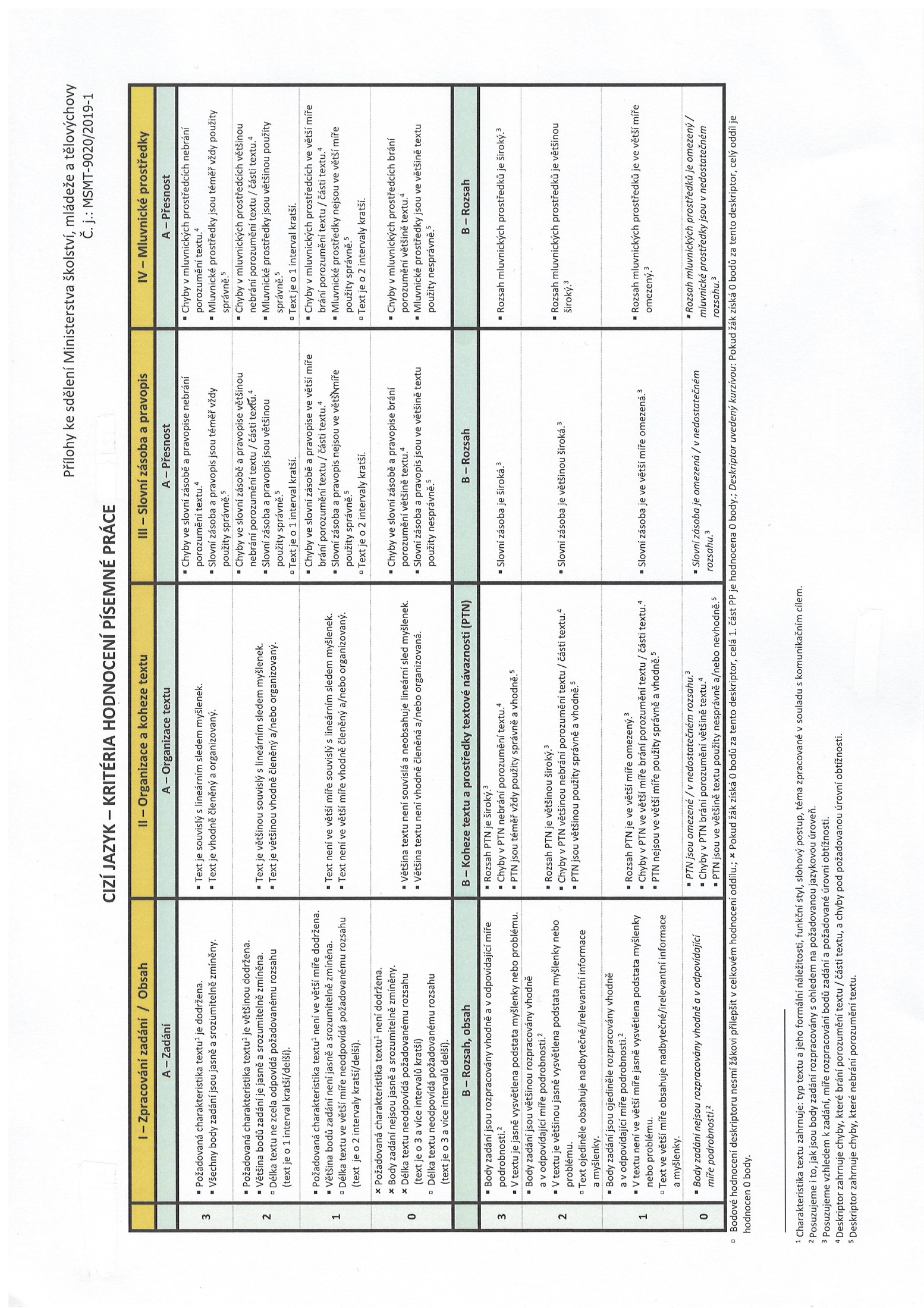 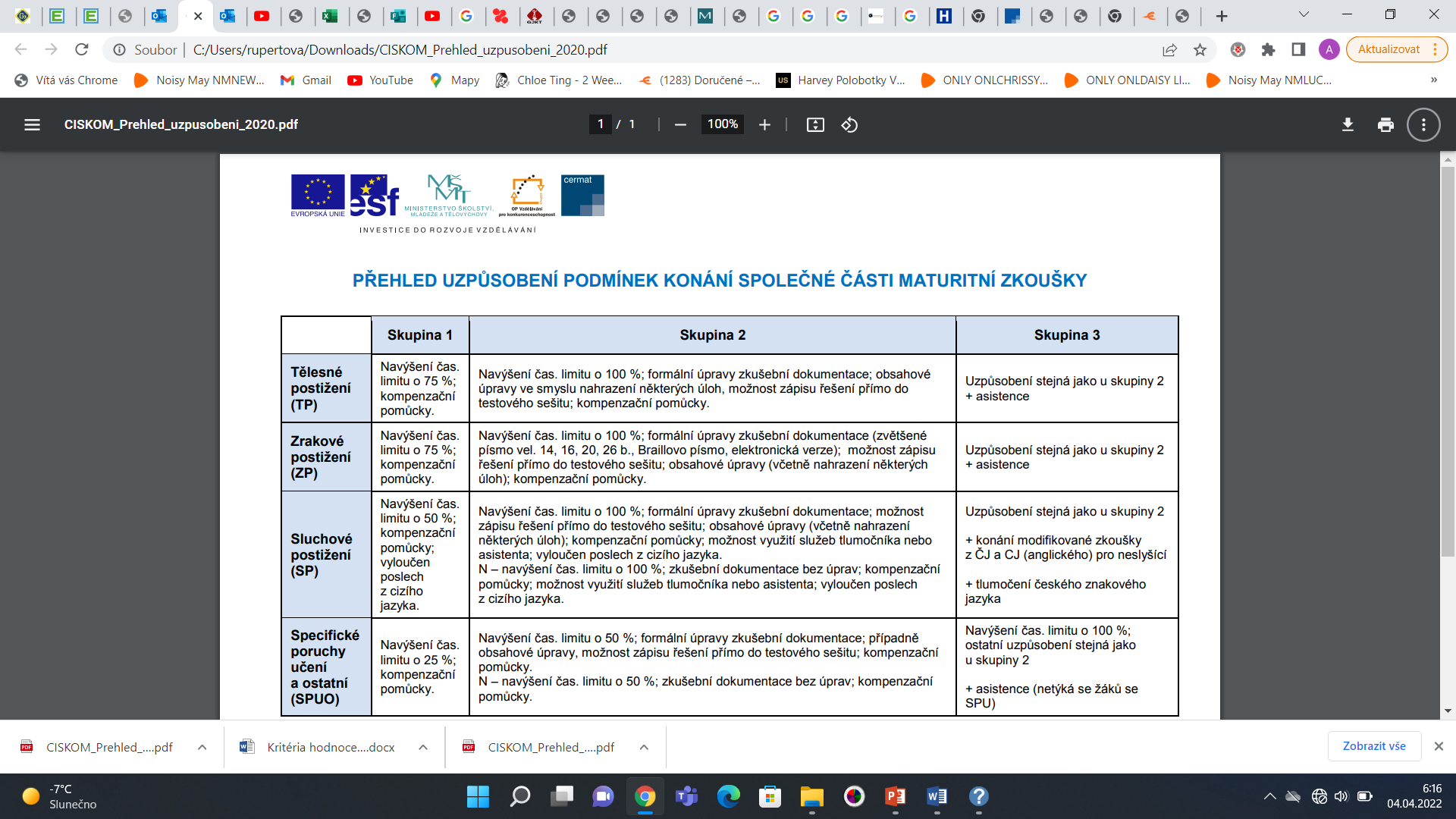 Pro hodnocení zkoušek konaných ústní formou platí tato kritéria:V Litoměřicích 30.08.2022 				RNDr. Bc. Radka Balounová, Ph.D.                                                                      			                               ředitelka školybodyAnalýza uměleckého textuI. částzasazení výňatku do kontextu dílatéma a motivčasoprostorkompoziční výstavbaliterární druh a žánr 8Analýza uměleckého textuII. částvypravěč / lyrický subjektpostavavyprávěcí způsobytypy promluvveršová výstavba6Analýza uměleckého textuIII. částjazykové prostředky a jejich funkce ve výňatkutropy a figury a jejich funkce ve výňatku3Analýza uměleckého textuIV. částcharakteristika úryvku po stránce gramatické, morfologické, lexikální, syntaktické a stylistické2Literárněhistorický kontextLiterárněhistorický kontextkontext autorovy tvorbyliterární / obecně kulturní kontext8Jazyková správnostJazyková správnostvýpověď v souladu s jazykovými normami a zásadami jazykové kultury3Bodová škála hodnocení písemné práce z českého jazyka a literaturyBodová škála hodnocení písemné práce z českého jazyka a literaturyBodová škála hodnocení písemné práce z českého jazyka a literaturyBodová škála hodnocení písemné práce z českého jazyka a literaturyBodová škála hodnocení písemné práce z českého jazyka a literaturyBodová škála hodnocení písemné práce z českého jazyka a literaturyBodová škála hodnocení písemné práce z českého jazyka a literatury0123451AText se nevztahuje k zadanému tématu.Text se od zadaného tématu podstatně odklání a/nebo je téma zpracováno povrchně.Text se od zadaného tématu v některých pasážích odklání a/nebo jsou některé textové pasáže povrchní.Text v zásadě odpovídá zadanému tématu a zároveň je téma zpracováno v zásadě funkčně.Text odpovídá zadanému tématu a zároveň je téma zpracováno funkčně.Text plně odpovídá zadanému tématu a zároveň je téma zpracováno plně funkčně.1BText prokazatelně nevykazuje charakteristiky zadaného útvaru a reaguje na jiné vymezení komunikačnísituace.Text vykazuje	značné nedostatky vzhledem k zadané komunikační situaci a zadanému útvaru.Text vykazuje nedostatky vzhledem kzadané komunikační situaci a zadanému útvaru.Text v zásadě odpovídá zadané komunikační situaci a zadanému útvaru.Text odpovídá zadané komunikační situaci a zadanému útvaru.Text plně odpovídá zadané komunikační situaci a zadanému útvaru.2APravopisné a tvaroslovné chyby se vyskytují ve vysoké míře (10 a více chyb).
Chyby mají zásadní vliv na čtenářský komfort adresáta.Pravopisné a tvaroslovné chyby se vyskytují ve větší míře (8-9 chyb).

Chyby mají vliv na čtenářský komfort adresáta.Pravopisné a tvaroslovné chyby se vyskytují často (6-7 chyb).

Některé chyby mají vliv na čtenářský komfort adresáta.Pravopisné a tvaroslovné chyby se objevují místy (4-5 chyb).
Chyby v zásadě nemají vliv na čtenářský komfort adresáta.Pravopisné a tvaroslovné chyby se objevují jen ojediněle (2-3 chyby).

Chyby nemají vliv na čtenářský komfort adresáta.Pravopisné a tvaroslovné chyby se téměř nevyskytují (0-1 chyba).

Případné chyby nemají vlivNa čtenářský	komfort adresáta.2BSlovní zásoba je nemotivovaně chudá až primitivní.

V textu se vyskytují ve vysoké míře výrazy, které jsou nevhodně volené vzhledem k označované skutečnosti.
Volba slov a slovních spojení zásadně narušuje porozumění textu.Slovní zásoba je nemotivovaně chudá.

V textu se ve větší míře vyskytují výrazy, které jsou nevhodně volené vzhledem k označované skutečnosti.
Volba slov a slovních spojení narušuje porozumění textu.Slovní zásoba je spíše chudá.
V textu se často vyskytují výrazy, které jsou nevhodně volené vzhledem	k označované skutečnosti.
Volba slov a slovních spojení občas narušuje porozumění textu.Slovní zásoba je vzhledem ke zvolenému zadání postačující, ale nikoli potřebně pestrá a bohatá.
V textu se místy vyskytují výrazy, které jsou nevhodně volené vzhledem	k označované skutečnosti.Slovní zásoba je spíše bohatá, rozmanité lexikální prostředky jsou téměř vždy funkční
V textu se jen ojediněle vyskytne výraz, který je nevhodně volený vzhledem k označované skutečnosti.
Volba slov a slovních spojení nenarušuje porozumění textu.Slovní zásoba je motivovaně bohatá, rozmanité lexikální prostředky jsou plně funkční.
V textu se nevyskytují výrazy, které jsou nevhodně volené vzhledem k označované skutečnosti.
Volba slov a slovních spojení nenarušuje porozumění textu.3AVýstavba větných celků je nemotivovaně jednoduchá až primitivní, nebo je ve vysoké míře přetížená.
Syntaktické nedostatky se v textu vyskytují	ve vysoké míře.Nedostatky mají zásadní vlivna čtenářský komfort adresáta.Výstavba větných celků je nemotivovaně jednoduchá, nebo je ve větší míře přetížená.

Syntaktické nedostatky se v textu vyskytují ve větší míře.Nedostatky mají vliv na čtenářský komfort adresáta.Výstavba větných celků je spíše jednoduchá, nebo přetížená.


Syntaktické nedostatky se v textu vyskytují občas.
Nedostatky mají občas vliv na čtenářský komfort adresáta.Výstavba větných celků je v zásadě promyšlená a syntaktické prostředky jsou vzhledem ke komunikační situaci v zásadě funkční.
Místy se v textu objevují syntaktické nedostatky.
Nedostatky mají místy vliv na čtenářský komfort adresáta.Výstavba větných celků je promyšlená a syntaktické prostředky jsou vzhledem ke komunikační situaci téměř vždy funkční.
Syntaktické nedostatky se v textu vyskytují jen ojediněle.
Nedostatky nemají vliv na čtenářský komfort adresáta.Výstavba větných celků je promyšlená a syntaktické prostředky jsou vzhledem ke komunikační situaci plně funkční.
Syntaktické nedostatky se v textu téměř nevyskytují.
Čtenářský komfort adresáta není narušován.3BText je nesoudržný a chaotický.
Členění textu je nelogické.
Text je argumentačně nezvládnutý.
Adresát musí vynaložit velké úsilí, aby se v textu zorientoval, nebo se v textu neorientuje vůbec.Kompozice textu je nepřehledná.
V členění textu se ve větší míře vyskytují nedostatky.
Argumentace je ve větší míře nesrozumitelná.
Adresát musí vynaložit úsilí, aby se v textu zorientoval.Kompozice textu je spíše nahodilá.
V členění textu se často vyskytují nedostatky.
Argumentace je občas nesrozumitelná.
Organizace textu má vliv na čtenářský komfort adresáta.Kompozice textu je v zásadě vyvážená.
Text je až na malé nedostatky vhodně členěn a logicky uspořádán.
Argumentace je v zásadě srozumitelná. Organizace textu v zásadě nemá vliv na čtenářský komfort adresáta.Kompozice textu je promyšlená a vyvážená.
Text je vhodně členěn a logicky uspořádán.
Argumentace je srozumitelná.
Organizace textu nemá vliv na čtenářský komfort adresáta.Kompozice textu je precizní.
Text je vhodně členěn a logicky uspořádán.
Argumentace je velmi vyspělá.
Organizace textu nemá vliv na čtenářský komfort adresáta.I - Zpracování zaclání / ObsahII - Organizace a koheze textuIll - Slovní zásoba a pravopisIV - Mluvnické prostředky3Požadovaná charakteristika textu1 je dodržena.
Všechny body zadání jsou jasně a srozumitelně zmíněny.

Body zadání jsou rozpracovány vhodně av odpovídající míře podrobnosti.2Text je souvislý s lineárním sledem myšlenek.
PTN jsou téměř vždy použity správně a vhodně.3Slovní zásoba je široká?
Chyby ve slovní zásobě a pravopise nebrání porozumění textu.3
Slovní zásoba a pravopis jsou téměř vždy použity správně.6Rozsah mluvnických prostředku je široký?
Chyby v mluvnických prostředcích nebraní porozumění textu.3
Mluvnické prostředky jsou téměř vždy použity správně.62Požadovaná charakteristika textu’ je většinou dodržena.
Většina bodů zadání je jasně a srozumitelné zmíněna.
Body zadání jsou většinou rozpracovány vhodně a v odpovídající míře podrobnosti.2 
Délka textu ne zcela odpovídá požadovanému rozsahu (text je o 1 interval kratší/delší).Text je většinou souvislý s lineárním sledem myšlenek.
PTN jsou většinou použity správně a vhodně.3 Q 

Chyby v PTN většinou nebrání porozumění textu / části textu.4Slovní zásoba je většinou široká.3
Chyby ve slovní zásobě a pravopise většinou nebrání porozumění textu / části textu.3
Slovní zásoba a pravopis jsou většinou použity správně.6
Text je o 1 interval kratší.Rozsah mluvnických prostředků je většinou široký.3
Chyby v mluvnických prostředcích většinou nebráni porozumění textu / části textu.3
Mluvnické prostředky jsou většinou použity správně.6
Text je o 1 interval kratší.1Požadovaná charakteristika textu1 není ve větší míře dodržena.
Většina bodů zadání není jasně a srozumitelně zmíněna.Body zadání jsou ojediněle rozpracovány vhodně a v odpovídající míře podrobnosti.2
Délka textu ve větší míře neodpovídá požadovanému rozsahu (text je o 2 intervaly kratší/delší).Text není ve větší míře souvislý s lineárním sledem myšlenek.

PTN nejsou většinou použity správně a vhodně.3
Chyby v PTN ve větší míře brání porozumění textu / části textu.4Slovní zásoba je ve větší míře omezená.5
Chyby ve slovní zásobě a pravopise ve větší míře brání porozumění textu / části textu.3
Slovní zásoba a pravopis nejsou ve větší míře použity správně.6
Text je o 2 intervaly kratší.Rozsah mluvnických prostředků je ve větší míře omezený?
Chyby v mluvnických prostředcích ve větší míře brání porozumění textu / části textu?
Mluvnické prostředky nejsou ve větší míře použity správně?
Text je o 2 intervaly kratší.0Požadovaná charakteristika textu1 není dodržena, 

Body zadání nejsou jasně a srozumitelně zmíněny.
Body zadání nejsou rozpracovány vhodně a v odpovídající míře podrobnosti.2
Délka textu neodpovídá požadovanému rozsahu (text je o 3 intervaly kratší / o 3 a více intervalů delší), x 

Délka textu neodpovídá požadovanému rozsahu (text je o více než 3 intervaly kratší).Většina textu není souvislá a neobsahuje lineární sled myšlenek.
PTN jsou ve většině textu použity nesprávně a/nebo nevhodně / v nedostatečném rozsahu.3
Chyby v PTN brání porozumění většině textu.4Slovní zásoba je omezená / v nedostatečném rozsahu.5
Chyby ve slovní zásobě a pravopise brání porozumění většině textu.3
Slovní zásoba a pravopis jsou ve většině textu použity nesprávně.6
Text je o 3 intervaly kratší.Rozsah mluvnických prostředků je omezený/ mluvnické prostředky jsou v nedostatečném rozsahu/
Chyby v mluvnických prostředcích brání porozumění většině textu?
Mluvnické prostředky jsou ve většině textu použity nesprávně?
Text je o 3 intervaly kratší.Klasifikační stupeňOčekávané znalosti a dovednosti1 (výborný)Žák hovoří samostatně. Provede úplný a ucelený výklad zadaného tematického okruhu. Použije správné odborné termíny, logicky je uspořádá, uvede příklady z praxe. Správně odpoví na doplňující otázky členů zkušební komise. Vyjadřuje se přesně, plynule a s jistotou.2 (chvalitebný)Žák hovoří převážně samostatně, s menší pomocí učitele provede úplný a ucelený výklad. Použije správné odborné termíny, aplikuje je do praxe, použije příklady. Na doplňující otázky členů zkušební komise odpovídá většinou správně.3 (dobrý)S pomocí učitele provede výklad, samostatný projev je s mezerami ve znalostech a s chybami v logické návaznosti. S menšími nepřesnostmi používá odborné termíny, uvede příklady z praxe. Na doplňující otázky členů zkušební komise odpovídá částečně.4 (dostatečný)Žák neprovede úplný a ucelený výklad ani s pomocí učitele. Prokáže pouze dílčí znalosti, odborné termíny používá s velkými nepřesnostmi. Není schopen teoretické poznatky doplnit o příklady z praxe. Na doplňující otázky odpovídá většinou nesprávně.5 (nedostatečný)Žák se v daném tématu sám neorientuje. Není schopen hovořit samostatně. Dopouští se závažných chyb, volí nesprávné odborné termíny, nedokáže uvádět příklady z praxe. Na doplňující otázky členů komise není schopen správně odpovědět.